INDIVIDUAL COURSE COMMITTEE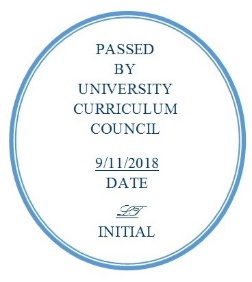 COURSES APPROVEDUNIVERSITY CURRICULUM COUNCILSEPTEMBER 11, 2018Course Changes:New Courses:CAS 4911 to CAS 4911 / CAS 5911Internship in How Food Works in the CommunityAdd graduate dual listCHEM 3510 / CHEM 5510Physical ChemistryChange requisites, Update Outcome GoalsCONS 4915Internship: Customer Service LeadershipUpdate Outcome GoalsCS 2650Professional and Ethical Aspects of ComputingUpdate Course Description, OG, requisitesCS 3200 / CS 5200DOrganization of Programming LanguagesUpdate Course Description, OG, change/add requisitesCS 3560Software Engineering Tools and PracticesUpdate OG, Add requisiteCSD 6910Clinical ExternshipChange variable credit hoursNRSE 6221Health Appraisal for Nurse PractitionersUpdate OG, Change requisitesOCOM 7003The Osteopathic Approach to Patient Care 3 - Chronic IllnessChange Course Level, Update OGOCOM 7004The Osteopathic Approach to Patient Care 4 - Return to WellnessChange Course Level, Course title, Update OGPBIO 2050Biotechnology: From the Lab to Daily LifeUpdate OG, Change text and key grade factorsRHT 1200Food and CultureUpdate OGRHT 1330Food Sanitation and SafetyUpdate OGRHT 4400Beverage ManagementUpdate OG LJC 6800Research Capstone in Law, Justice & Culture ME 4780 / ME 5780Missiles guidance systems and rocket design MUS 4000Classroom Assessment and Management for Music Educators MUS 5002Tonal Theory Review WGSS 6010Medicine, Science & Sexuality AAS 4500The History of Black Women in Popular Culture CE 5390Computer Aided Structural Design HLTH 3850Quality Improvement in Healthcare Organizations CAS 4413 / CAS 5413The Art of Craft Brewing: The Athens Case Study ME 4141 / ME 5141Mechanics of Composite Materials ME 4680 / ME 5680Mechanics of Polymers PSY 3640Occupational Health Psychology